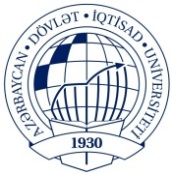 Define ICT(explain how you understand ICT)How can you describe the impacts of ICT in banking system?Define E-commerce. Define impacts of e-commerce in economy growthComputer generations. Which generation was productive?How can you describe the impacts  of ICT in education system?What is digital divide? Write examplesDefine all positive and negative  aspects of ICT on Azerbaijan economy growth.Describe the fourth generation of computers.Which country has a highest percentage of households access to internet? ExplanationHow can you describe the impacts of ICT in industry?Explain Input devices, types, categories. Give an explanation to following abbreviation: HDD, CPU,ROM,RAM,CD, DVDWhat is hardware and software?What is storage devices? What kind of storage devices you know?What is DATA?Define the term operating system and identify some common operating systems for computers and devices.What is 2 principal characteristics of a computer?Define distinct parts of a complete computer system.Define differences between computerized    and non-computerized    systemsPositive and negative aspects of ICT on people and societyPositive and negative aspects of ICT on organizations.Positive and negative aspects of ICT on educationDefine E governance,    Define e governance according to World Bank and UNESCO and find differencesExplain the types of interactions of e governance.What stages of e governance you know? Please explainWhat is social network?Explain Virtual private network(VPN)What is digital signature?What is cyber ethics? What is Cyber technology?Four phases of cyber ethicsThree distinct perspectives of applied ethics? Three step strategy for approaching cyber ethics issuesTypes of interactions of e governanceWhat is digital ethics?Explain digital etiquette in communication Define differences between G2G and G2EWho is digital pirates?  Who is hackers?  Benefits of e governanceDefine E commerce, advantages and disadvantages Define the infrastructure of e commerce Distinct categories of e commerce Base and 4 pillars of e governanceWhat is E payment Systems (EPS)What is E Fund transfer(EFD) Payment cards. Explain E cash Explain E wallets50. What is transaction processing systems? (TPS)51. What is crypto currency – bitcoins52. The role of ICT in a modern world 53. Explain P2P(peer to peer)54. What is browsers? 55. What kind of information systems you know?56. E-government perspectives in Azerbaijan 57.Differences between C2C and B2B58.Explain PDF59. What is operating system60. Explain Uniform Resources Locator(urL)61. What is interfaces 62. Explain four general kinds of Information system63. Famous ICT organizations 64. Social networks in Azerbaijan 65. What is framework of Information systems66. What is digital products?67. Explain distant education68. Positive and negative aspects of ICT on health system69. Social development and ICT70. Explain privacy policy71. What is technoparks72. Nanotechnologies (examples) 73.Cloud technologies74. What is cybercrime75. Explain Artificial Intelligence – case Sophia AZƏRBAYCAN  DÖVLƏT İQTİSAD UNİVERSİTETİBEYNƏLXALQ İQTİSADİYYAT MƏKTƏBİBEYNƏLXALQ İQTİSADİYYAT (İNGİLİS DİLLİ) KAFEDRASIFənn: IKT	Müəllim: Aysel QuliyevaQrup: 1029,1030,1045,1064                                İMTAHAN SUALLARI